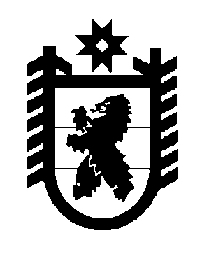 Российская Федерация Республика Карелия    ПРАВИТЕЛЬСТВО РЕСПУБЛИКИ КАРЕЛИЯРАСПОРЯЖЕНИЕот  15 марта 2018 года № 208р-Пг. Петрозаводск В соответствии с частью 11 статьи 154 Федерального закона                             от 22 августа 2004 года № 122-ФЗ «О внесении изменений в законодательные акты Российской Федерации и признании утратившими силу некоторых законодательных актов Российской Федерации в связи с принятием федеральных законов «О внесении изменений и дополнений в Федеральный закон «Об общих принципах организации законодательных (представительных) и исполнительных органов государственной власти субъектов Российской Федерации» и «Об общих принципах организации местного самоуправления в Российской Федерации», учитывая решение Совета Пряжинского национального муниципального района от 31 октября 2017 года № 69 «О согласовании перечня муниципального имущества, подлежащего передаче в  государственную собственность Республики Карелия из муниципальной собственности Пряжинского национального муниципального района»:1. Утвердить перечень муниципального имущества Пряжинского национального муниципального района, передаваемого в государственную 
собственность Республики Карелия, согласно приложению к настоящему распоряжению.2. Министерству имущественных и земельных отношений Республики Карелия  совместно с администрацией Пряжинского национального муниципального района обеспечить подписание передаточного акта.3. Право собственности Республики Карелия на указанное в пункте 1 настоящего распоряжения  имущество возникает с момента подписания передаточного акта. 
           Глава Республики Карелия                                                              А.О. ПарфенчиковПеречень муниципального имущества Пряжинского национального 
муниципального района, передаваемого в государственную 
собственность Республики Карелия___________Приложение к распоряжению Правительства Республики Карелия от 15 марта 2018 года № 208р-П№ п/пНаименование имуществаАдрес местонахождения имуществаИндивидуализирующие характеристики имущества1.Нежилое помещениес. Святозеро, ул. Новая, д. 7встроенные помещения врачебной амбулатории, кадастровый номер 10:21:0120108:40, 
площадь 120,6 кв. м2.Нежилое помещениепгт Пряжа, 
ул. Мелентьевой, д. 3встроенные помещения детской консультации, кадастровый номер 10:21:0010223:99, 
площадь 134 кв. м3.Нежилое помещениепгт Пряжа, 
ул. Гагарина, д. 15встроенные помещения поликлиники, 
кадастровый номер 10:21:0010220:105, площадь 1059,7 кв. м